妻子为了刺激她的性欲竟然要求丈夫身穿女式服饰！امرأة تطلب من زوجها أن يرتدي ملابس نسائية لتستثار جنسيّاً [باللغة الصينية ]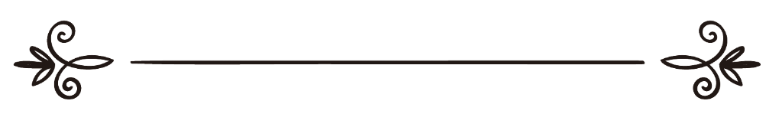 来源：伊斯兰问答网站مصدر : موقع الإسلام سؤال وجواب编审: 伊斯兰之家中文小组مراجعة: فريق اللغة الصينية بموقع دار الإسلام妻子为了刺激她的性欲竟然要求丈夫身穿女式服饰！问：我一个土耳其穆斯林女孩，感谢真主，我已经结婚16年了，但我在婚姻中遇到了一个问题，我不喜欢和丈夫过性生活，在同房的时候不配合他，我俩每两个月发生一次性行为，我们现在有四个孩子；这个问题的原因就是我不喜欢和男人同居，我喜爱女人，喜爱女性的身体，但无论如何，我不想和丈夫离婚，因为他很爱我，我们有四个孩子；但是我自己也无法控制这件事情，为了克服这个问题，我的丈夫在上床睡觉之前穿着女人的衣服，事实上这个方法非常有效，我发现他的装扮非常吸引我，于是我们在一个星期中多次发生了性行为，当然我的丈夫在家庭之外没有穿女式服饰，只是在家里穿穿而已。感谢真主，我们很幸福，生活也正常了，而且我们很享受现在的生活。只是我不知道我的丈夫身穿女式服饰的教法律例是什么？这是合法的或者是非法的？请你不吝赐教，愿真主回赐你。答：一切赞颂，全归真主。在我们叙述你丈夫的行为是否合法之前，我们必须建议你去治疗；因为你描述的自己的这种行为，比如喜爱女人和欣赏女人的胴体，以此激发自己的性欲，这是一种心理疾病，你应该马上进行治疗，不要耽误；只有强化信仰、真正的害怕真主、克服私欲、经常祈求真主佑护，免遭恶魔的教唆和阴谋诡计，治疗才能行之有效；你可以向可靠的心理医生寻求治疗。至于你丈夫的行为，毫无疑问，它是被禁止的，因为这是模仿女性的行为，犹如饮鸩止渴。先知（愿主福安之）诅咒模仿女人的男人，其中包括模仿女人的服饰。伊本·阿巴斯（愿主喜悦之）传述：真主的使者（愿主福安之）诅咒模仿女人的男人和模仿男人的女人。《布哈里圣训实录》（5435段）辑录。艾布·胡赖勒（愿主喜悦之）传述：真主的使者（愿主福安之）诅咒穿着女式服饰的男人和穿着男式服饰的女人。《艾布·达伍德圣训实录》（4098段）辑录，伊玛目脑威在《总汇》（4 / 469）以及谢赫艾利巴尼在《艾布•达伍德圣训实录》中认为这是正确的圣训。在人们看不见地方身穿女式服饰或者在独自一个人的时候这样做，都是被禁止的，必须要肩负罪责。有人向学术研究和教法律例常任委员会的学者们询问：“有人悄悄地身穿女式服饰，谢赫对此有何看法？”他们回答：“真主的使者（愿主福安之）诅咒模仿女人的男人和模仿男人的女人。在另一个传述中说：真主诅咒男人中的娘娘腔和女人中的假小子。男人身穿女式服饰也在禁止之内，哪怕是悄悄地穿，也是禁止的，因为这个明文是笼统的。谢赫·阿卜杜勒·阿齐兹·本·巴兹；谢赫·阿卜杜·阿齐兹·阿勒·谢赫；谢赫·阿卜杜拉·本·额德亚尼；谢赫·萨利赫·福扎尼；谢赫·伯克尔·艾布·宰德《学术研究和教法律例常任委员会法特瓦》（24 / 94、95）。所以你必须要积极主动地去治疗你的疾病，你对丈夫的要求是违背伊斯兰的教法律例和天性的，丈夫不可以答应你的要求，而且必须要停止身穿女式服饰。欲了解更多内容，敬请参阅（174315）号问题的回答。真主至知！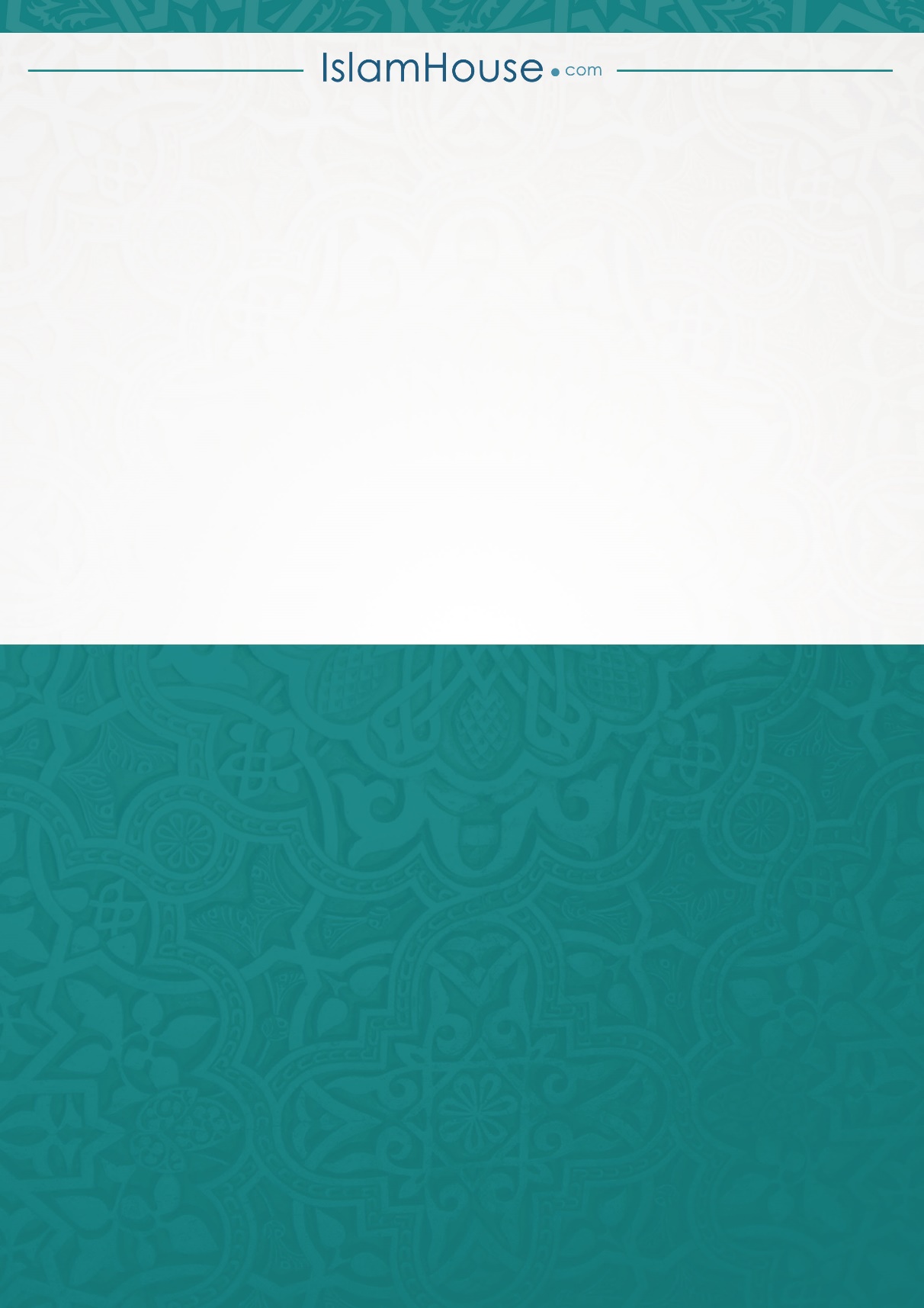 